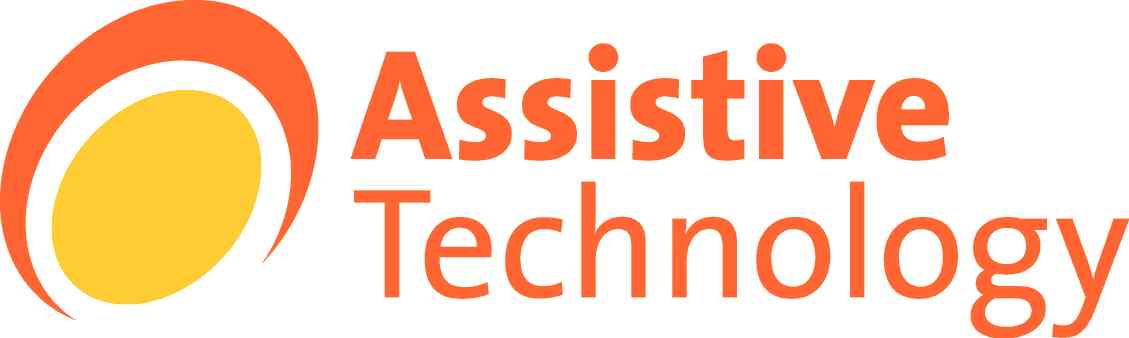 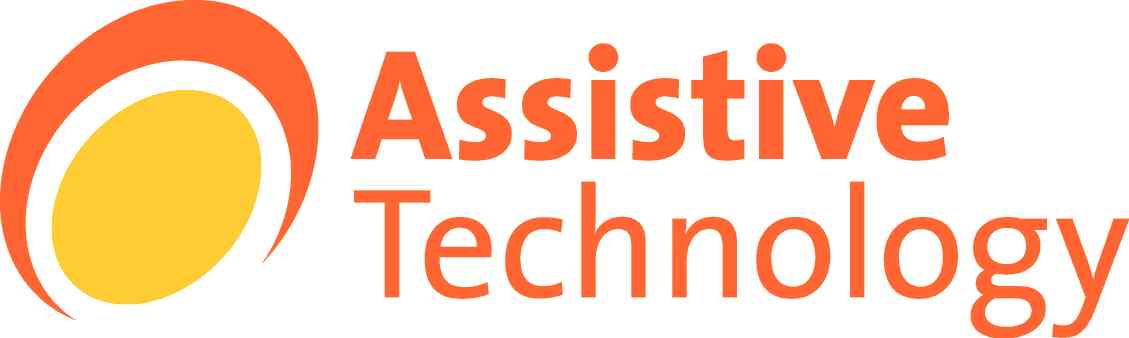 Inbuilt Accessibility FeaturesMicrosoft WindowsApple Mac iPhone & iPad Android ChromebooksKeyboards, Mice and Ergonomic Accessories Suppliers:(Ergonomic solutions can include tablet/laptop stands, document holders, footrests, etc)		 Edtech	Inclusive TechnologiesAndrews Awards systemsKos Ergonomics			The Keyboard Company Keytools – Hypertec LtdPosturiteKeyboard SpecialistsMost high street and online technology retailers now stock ergonomic accessories i.e Harvey Norman, Currys, Laptop Shop, DID, Elara, Komplett, Viking, Hunt Office etcErgonomic/Specialised Furniture Suppliers(Ergonomic chairs, height adjustable tables etc)KOS ErgonomicsThe Back ShopIKEARadius OfficeAJ Products IrelandMercado MedicSpeech RecognitionSuppliers of Dragon Naturally Speaking (Market Leader, recommended for those using speech recognition as main means of text production):NuanceBusiness Electronic Equipment LtdEdtech ElaraInbuilt/Free Speech Recognition options:Microsoft Windows 10Microsoft Office 365 Apple MaciOS DevicesAndroid DevicesGoogle Docs Specialised Access SolutionsIncluding software, eyegaze, head pointing, switch access etcSafecare TechnologiesSmartboxATTobii DynavoxInclusive TechnologyLiberatorEyeOn Eye Tracking Literacy Support SuppliersDyslexia IrelandClicker Claro Software Assistive TechnologyTexthelpGrammarlyGinger SoftwareLightkey Word Prediction Penfriend Word PredictionWordQ 5 Word PredictionReader Pen | Scanning PensLivescribe Note Taking PenGlean | The Note Taking App Blind and Low Vision Product SuppliersVisiting Teacher ServiceNational Council for the Blind IrelandAsh Technologies Freedom Scientific Sight and Sound LTD		Dolphin Computer Access NVDADeaf and Hard of Hearing Product Suppliers	Visiting Teacher ServiceChimeHearing Aid Products iHearO’Neill Healthcare AAC Suppliers Safecare TechnologiesO Neill HealthcareSmartboxATTobii DynavoxInclusive TechnologyLiberatorTechcess. Ability World Dad In A Shed Attainment CompanyAAC App SuppliersSmartboxATTobii DynavoxTherapy BoxAssistiveWareClicker Communicator Claro SoftwareAblenetTalkTablet Avaz Inc. Attainment Company Mounting solutions Safe Care Technologies Mounts and MoreRehadaptInclusive Technology RAM-mountSmile Smart Technology Thomann IrelandSmartHome suppliersSafe Care Technologies SmartboxATSteeper Group PossumODELmobilityAutism supports:Middletown Centre for AutismAs I AmAbility WorldPicture Exchange Communication System (PECS)®pNational Autism Society (UK)